_    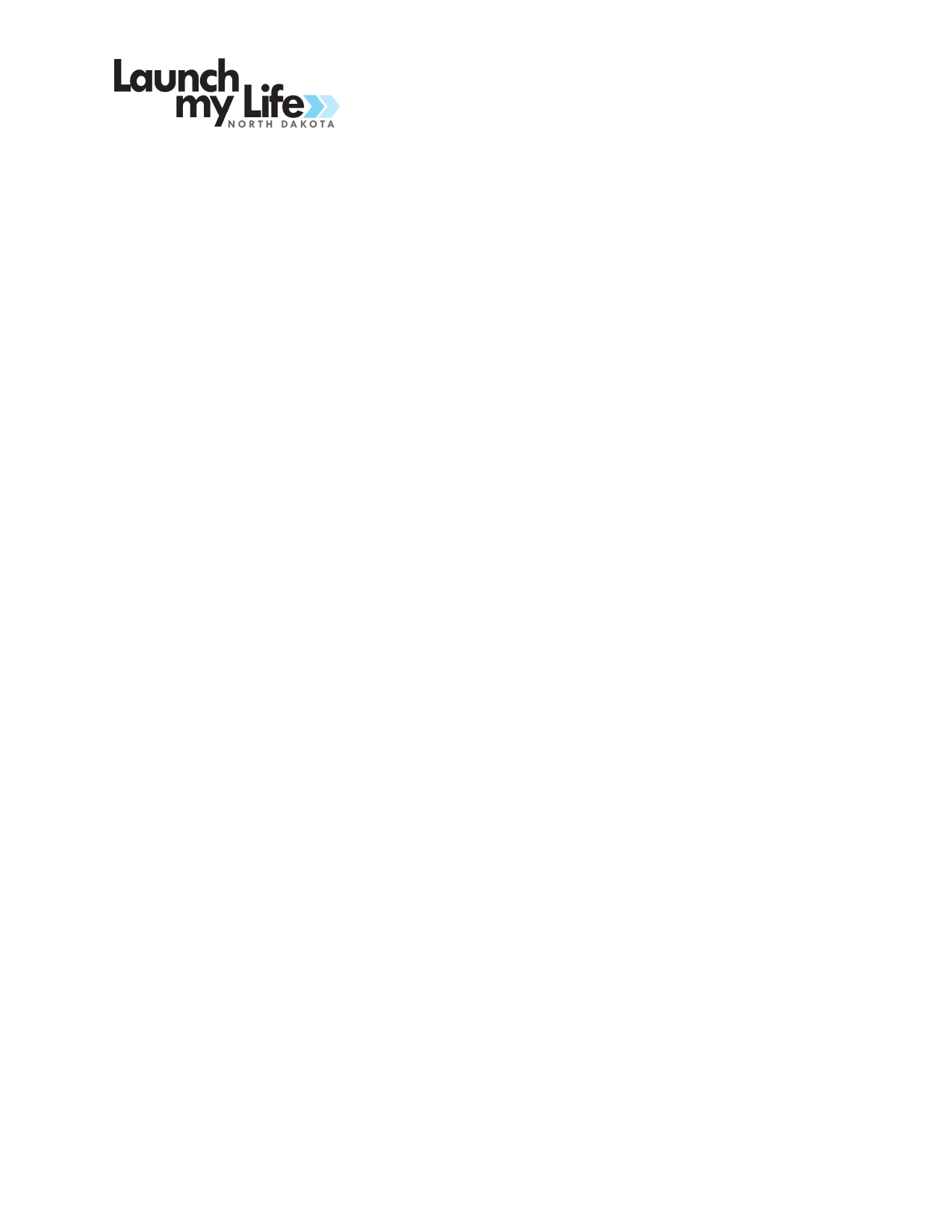 _    PROFESSIONAL CHECKLIST Transitioning from high school to the workforce •	Talk to students with disabilities about the differences between high school and the workplace. •	Help parents understand that their son or daughter with a disability will NOT be covered by the IDEA legislation in the workplace. •	Help students and families understand their legal rights and responsibilities. Encourage them to read and understand the Americans with Disabilities Act (ADA). •	Help students learn effective ways to disclose their disability if they want workplace accommodations. •	Encourage students to be active members of their IEP team. •	Connect students with courses that will help them develop strong "soft skills" and understand technology. •	Encourage interest testing as a key part of transitioning. •	Help students understand their disability, how it may affect them in the workplace, and what accommodations are available and will be helpful. •	Refer students to Vocational Rehabilitation so that VR can help them set and achieve goals. •	Build on the student's strengths. Highlight what they can do with or without accommodations. Praise accomplishments. Discuss what is needed to be successful in the workplace. •	Be honest and candid with students and parents. Give realistic options. _    _    PROFESSIONAL CHECKLIST Transitioning from high school to college or training For FRESHMAN and SOPHOMORE students: • Help parents and students understand that colleges function under a law different than            
     the IDEA legislation.• Explain to parents and students that in college there is no IEP and that services and accommodations provided in high school do NOT automatically continue in college. • Help students learn effective ways to disclose their disability if they want services or accommodations from the school. • Explain to students and parents their legal rights and responsibilities, as well as the college's legal rights and responsibilities. • Familiarize students and parents with Section 504 of the Rehabilitation Act of 1973 and the 1990 Americans with Disabilities Act. • Encourage students and parents to talk with college Disabilities Support Services Offices before graduation. • Encourage students to be active members of their IEP team. Have them lead portions of their team meetings before they graduate from high school. For JUNIOR students: • Connect students with courses that will help them succeed in college. • Help students know their disability, how it affects their learning, and what accommodations are available and will help. • Help students choose appropriate assistive technology to increase their independence and participation in life-enhancing activities. • Refer students to Vocational Rehabilitation in the fall semester of their junior year. For SENIOR students: • At IEP meetings, highlight things students CAN do, with or without accommodations.• Praise accomplishments. Discuss student needs in terms of being most successful in 
     college or training. 